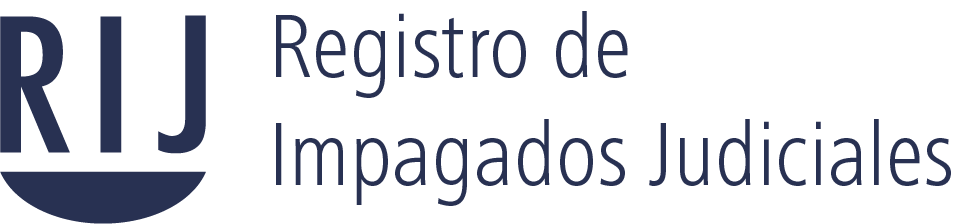 Textos para incluir en tus reclamaciones de deuda judiciales:Modelos textos propuestos para requerimiento de pago en el monitorioCon la demanda inicial OTROSÍ DIGO EN EL MONITORIO:“PRIMER OTROSÍ DIGO: Que a fin de que esta parte pueda dar cumplimiento al requisito impuesto por el artículo 20.1 c) de la Ley Orgánica de Protección de Datos y Garantías de Derechos Digitales 3/2018, informe al demandado acerca de la posibilidad de inclusión en los Sistemas de Información Crediticia “Registro de Impagados Judiciales” (RIJ) y Fichero Experian de Impagados Judiciales (FEIJ) si en el plazo ofrecido no atiende el requerimiento de pago o no comparece alegando razones de la negativa al pago.”OTROSÍ AL JUZGADO SUPLICO: Proceda conforme a lo solicitado.SEGUNDO OTROSÍ DIGO: Que así mismo y en cumplimiento de la Ley Orgánica de Protección de Datos y Garantías de Derechos Digitales 3/2018, informe al demandado acerca de la posibilidad de inclusión en los Sistemas de Información Crediticia “Registro de Impagados Judiciales” (RIJ) y Fichero Experian de Impagados Judiciales (FEIJ) si en caso de oposición y transformación del procedimiento a un declarativo esta parte obtuviera una sentencia favorable de condena al pago de la cantidad solicitada.”OTROSÍ AL JUZGADO SUPLICO: Proceda conforme a lo solicitado.”En procedimientos en curso “Que es voluntad de esta parte incluir la deuda reclamada al deudor a través del presente procedimiento monitorio en el fichero de morosos RIJ, y Fichero Experian de Impagados Judiciales (FEIJ) por lo que por medio del presente escrito informo al demandado a fin de dar cumplimiento a lo dispuesto en el artículo 20. 1 c) de la Ley Orgánica de Protección de Datos y Garantías de Derechos Digitales.”Modelos textos propuestos para requerimiento de pago en declarativosCon la demanda inicial OTROSÍ EN LA DEMANDA DECLARATIVO “OTROSÍ DIGO: Que a fin de que esta parte pueda dar cumplimiento al requisito impuesto por el artículo 20.1 c) de la Ley Orgánica de Protección de Datos y Garantías de Derechos Digitales 3/2018, informe al demandado acerca de la posibilidad de inclusión en los Sistemas de Información Crediticia “Registro de Impagados Judiciales” (RIJ) y Fichero Experian de Impagados Judiciales (FEIJ) si en el plazo legal no contesta a la demanda alegando razones de la negativa al pago o para el caso de que esta parte obtenga una sentencia favorable de condena al pago de la cantidad solicitada.OTROSÍ AL JUZGADO SUPLICO: Proceda conforme a lo solicitado”Modelo de notificación de inclusión de la deuda en el fichero“AL JUZGADO DE PRIMERA INSTANCIA NÚMERO ___________D. xxx Procurador de los Tribunales en representación D. (acreedor) y bajo la dirección técnica de D.(abogado)… ante el Juzgado comparezco y como mejor en derecho proceda, DIGO:Que DESARROLLO DE APLICACIONES JURÍDICAS, S.L  es Titular del Sistema de Información Crediticia Registro de Impagados Judiciales (RIJ) y para dar cumplimiento a lo dispuesto en el segundo párrafo del artículo 20.1 c) de la Ley 3/2018 de 5 de diciembre de Protección de Datos y Garantías de Derechos Digitales, vengo a solicitar que se comunique al demandado que como consecuencia del impago que ha dado origen al presente procedimiento sus datos han sido incorporados al Sistema de Información Crediticia denominado Registro de Impagados Judiciales “RIJ”, haciéndole saber que, según la normativa vigente, durante el plazo de TREINTA DÍAS desde la fecha de inclusión en el fichero podrá, o bien realizar el pago de la cantidad indicada o, en su caso, ejercitar su derecho de acceso, rectificación, supresión, limitación u oposición, dirigiéndose a la dirección www.derechos.ficherorij.es, permaneciendo mientras tanto bloqueada la publicación de la información. Una vez transcurrido dicho plazo sin haberse verificado la resolución del impago o no haberse presentado y estimado una solicitud de supresión, la información será publicada para su consulta por quien ostente interés legítimo en conocer su estado de solvencia.  Adjunto certificado acreditativo de la citada inclusión. En su virtud,SUPLICO AL JUZGADO: Tenga por presentado este escrito, lo admita y proceda a dar traslado a la parte adversa para su conocimiento.En________a ________ de ___________de 2022.Fdo. __________	“